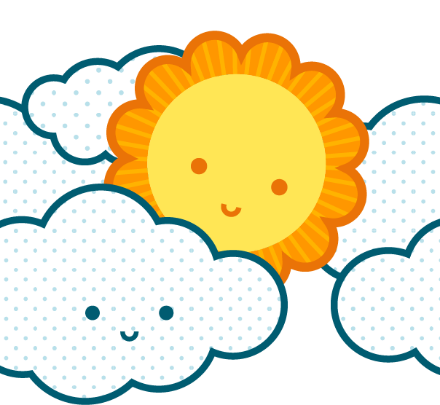 [Ditt namn][Gatuadress]
[Postnummer och ort][Telefon][E-postadress]@twitter: [Twitter-referens][Webbadress][Ditt namn][Gatuadress]
[Postnummer och ort][Telefon][E-postadress]@twitter: [Twitter-referens][Webbadress][Ditt namn][Gatuadress]
[Postnummer och ort][Telefon][E-postadress]@twitter: [Twitter-referens][Webbadress][Ditt namn][Gatuadress]
[Postnummer och ort][Telefon][E-postadress]@twitter: [Twitter-referens][Webbadress][Ditt namn][Gatuadress]
[Postnummer och ort][Telefon][E-postadress]@twitter: [Twitter-referens][Webbadress][Ditt namn][Gatuadress]
[Postnummer och ort][Telefon][E-postadress]@twitter: [Twitter-referens][Webbadress][Ditt namn][Gatuadress]
[Postnummer och ort][Telefon][E-postadress]@twitter: [Twitter-referens][Webbadress][Ditt namn][Gatuadress]
[Postnummer och ort][Telefon][E-postadress]@twitter: [Twitter-referens][Webbadress][Ditt namn][Gatuadress]
[Postnummer och ort][Telefon][E-postadress]@twitter: [Twitter-referens][Webbadress][Ditt namn][Gatuadress]
[Postnummer och ort][Telefon][E-postadress]@twitter: [Twitter-referens][Webbadress]